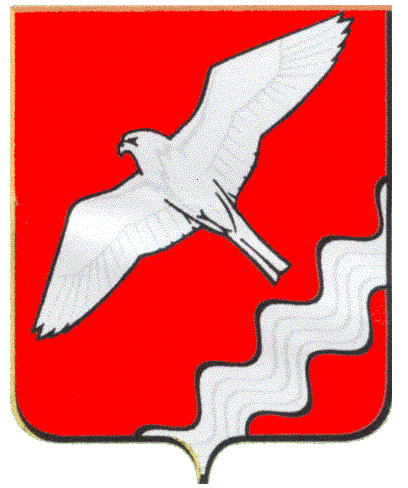 АДМИНИСТРАЦИЯ МУНИЦИПАЛЬНОГО ОБРАЗОВАНИЯКРАСНОУФИМСКИЙ ОКРУГПОСТАНОВЛЕНИЕот 26.09.2014г. №  1366г. КрасноуфимскВ соответствии со статьей 179 Бюджетного кодекса РФ,  постановлением администрации Муниципального образования Красноуфимский округ от 31.10.2013 года № 1474 «Об утверждении Порядка формирования и реализации муниципальных программ МО Красноуфимский округ и внесении изменений в Положение о порядке разработки, утверждения и реализации муниципальных целевых программ МО Красноуфимский округ», Решением Думы МО № 177 от 19.12.2013 года «О бюджете МО Красноуфимский округ на 2014 год и плановый период 2015-2016 гг.» (с изменениями), руководствуясь ст. 28, 31 Устава МО Красноуфимский округ    П О С Т А Н О В Л Я Ю:1. Внести изменение в подпрограмму «Развитие газификации МО Красноуфимский округ до2020 года» Муниципальной программы «Устойчивое развитие сельских территорий МО Красноуфимский округ до 2020 года, утвержденную постановлением администрации Муниципального образования Красноуфимский округ № 1150 от 20.08.2014  года изложив в новой редакции (прилагается).2. Данное постановление  разместить на сайте МО Красноуфимский округ.3. Контроль за выполнением постановления возложить на заместителя главы администрации МО Красноуфимский округ по строительству и ЖКХ Д.А. Петухова.Глава администрации Муниципального образования Красноуфимский округ 				          	                В.Е. Колосов  	О внесении изменений в подпрограмму  «Развитие газификации МО Красноуфимский округ до2020 года» Муниципальной программы «Устойчивое развитие сельских территорий МО Красноуфимский округ до 2020 года» 